Witam Was Drogie Tygryski Jak się czujecie? Wszystko u Was ok? Mam nadzieję, że tak bo dziś kolejny dzień zadań.Temat: Motyle i kwiatyRozwiąż zagadki i połącz je z odpowiednim obrazkiem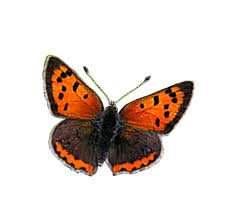 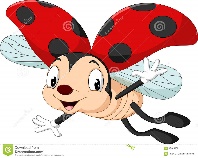 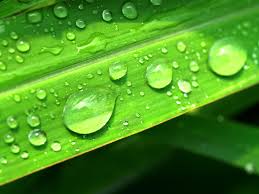 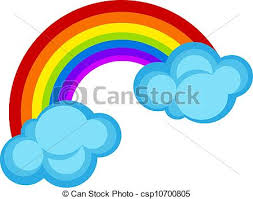 Otwórzcie książki na stronie 38 i 39 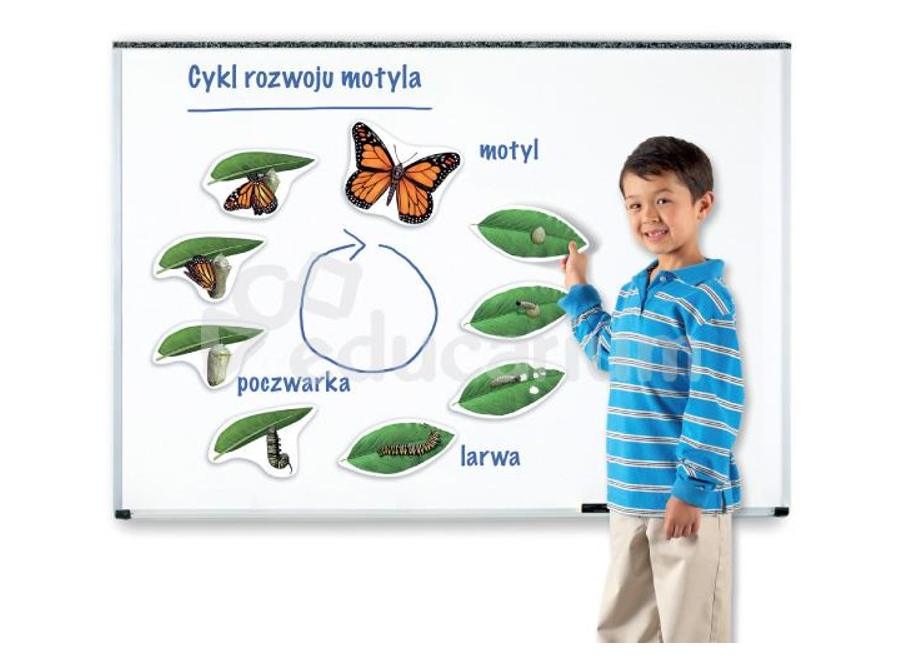 Pamiętacie, już kiedyś rozmawialiśmy o tym jak powstaje motyl. Postarajcie się przypomnieć sobie te etapy i rozwiązać zadania w książce.Dobierzcie nazwę do odpowiedniego obrazka. Postarajcie się przeczytać nazwy zwierząt i roślin samodzielnie. 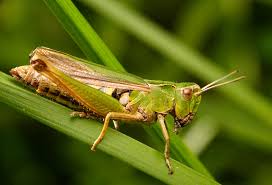 B I E D R O N K A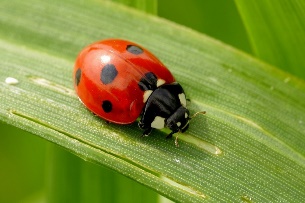 KO N I K   P O L N Y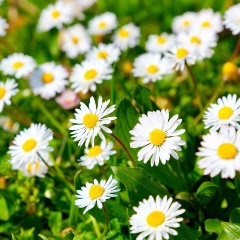 W A Ż K A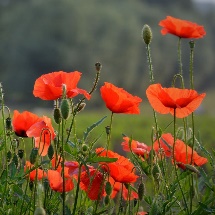 S T O K R O T K A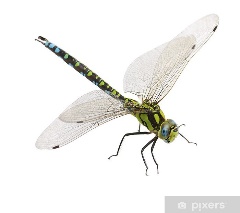 M A KOtwórzcie książki na stronie 40. Wiecie co to jest sześcian? To taka kostka, która zbudowana jest z 6 kwadratów. Czy w waszym otoczeniu można znaleźć jakiś sześcian? 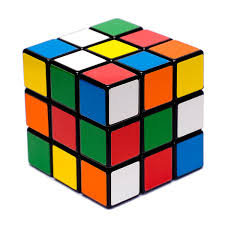 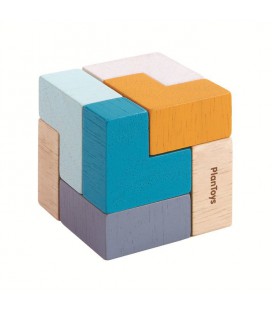 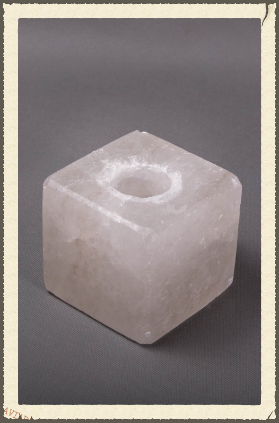 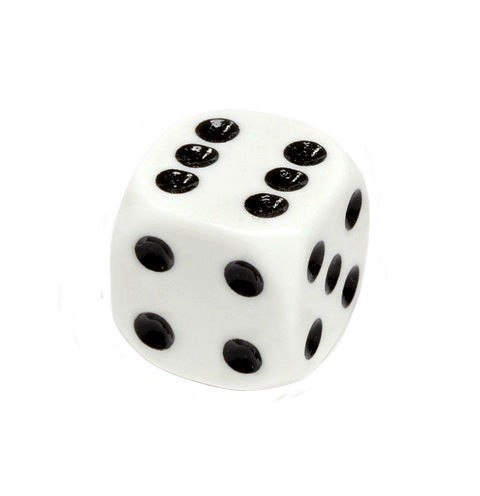 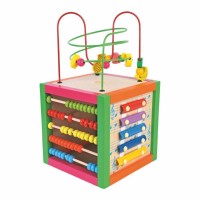 Kochani, pokolorujcie obrazek bardzo starannie. Możecie też wykleić go plasteliną, a także oddać coś od siebie.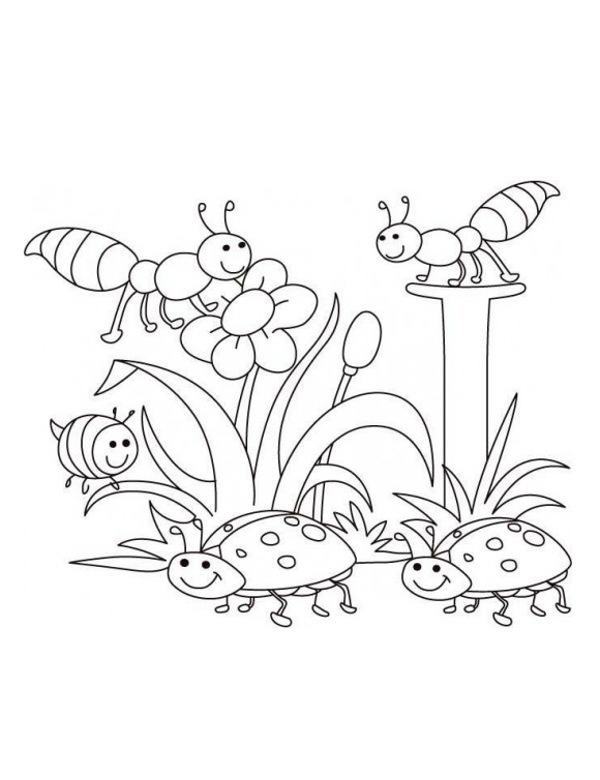 Przesyłam także kolejną literkę do poćwiczenia. Powodzenia  Miłego dnia. Pani Asia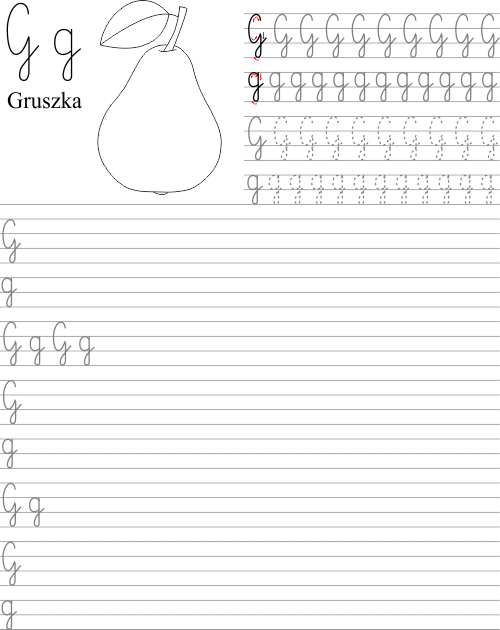 